Year 10 Photography As an introduction to the Photography unit students are required to take photographic compositions using their ipad or digital camera during class. Students are permitted to take compositions around the school grounds but must not take photos of any class or disturb any class.Students are challenged to use their imagination to interpret and take an individual image of the following themes.   Try to avoid obvious or explicit   images or take the same photo of your classmate. You should then return to class and present your work with textTired                Heavy                       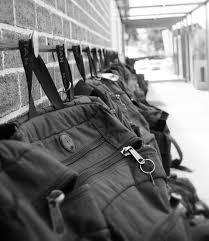 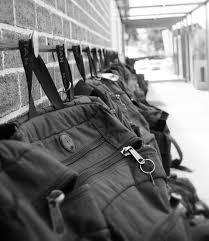 Round RepetitiveExpressCreativeShabbyOpenLoudScaryPerfectHungryRiskyBigDinosaurTimes Up